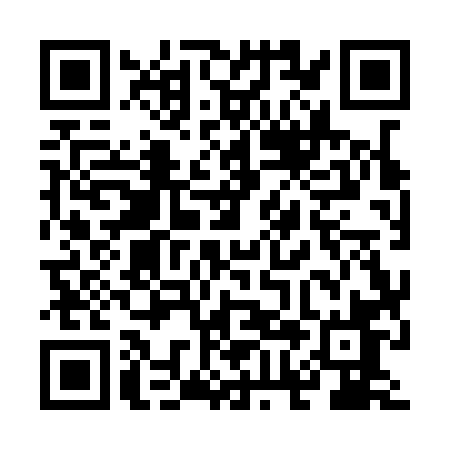 Prayer times for Tenczyn Gorny, PolandMon 1 Apr 2024 - Tue 30 Apr 2024High Latitude Method: Angle Based RulePrayer Calculation Method: Muslim World LeagueAsar Calculation Method: HanafiPrayer times provided by https://www.salahtimes.comDateDayFajrSunriseDhuhrAsrMaghribIsha1Mon4:236:1612:445:127:128:592Tue4:216:1412:445:137:149:013Wed4:186:1212:435:147:159:034Thu4:156:1012:435:157:179:055Fri4:136:0812:435:167:189:076Sat4:106:0612:425:177:209:097Sun4:076:0412:425:187:219:118Mon4:056:0112:425:197:239:139Tue4:025:5912:425:207:259:1510Wed3:595:5712:415:217:269:1711Thu3:565:5512:415:227:289:1912Fri3:545:5312:415:247:299:2113Sat3:515:5112:405:257:319:2414Sun3:485:4912:405:267:329:2615Mon3:455:4712:405:277:349:2816Tue3:425:4512:405:287:359:3017Wed3:405:4312:405:297:379:3318Thu3:375:4112:395:307:389:3519Fri3:345:3912:395:317:409:3720Sat3:315:3712:395:327:429:3921Sun3:285:3512:395:337:439:4222Mon3:255:3312:395:347:459:4423Tue3:225:3112:385:357:469:4724Wed3:195:2912:385:367:489:4925Thu3:175:2812:385:377:499:5226Fri3:145:2612:385:387:519:5427Sat3:115:2412:385:397:529:5728Sun3:085:2212:385:407:549:5929Mon3:055:2012:375:407:5510:0230Tue3:025:1812:375:417:5710:04